ST PHILIP NERI TOMATO PLANT SALE FOR REFUGEE SUPPORTORDER FORMPlease note: Pick-up date for orders is Saturday, May 23rd, 2020. Plants: $6 ea or 4 for $20 (Mix and Match)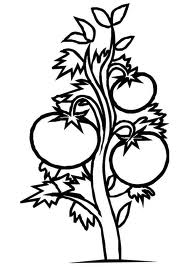 Tomatoes:  Lemon Boy (yellow slicer, low acid), Defiant (red slicer, late blight resistant), Primo Red (red slicer, good flavor), Supremo (roma type for sauces and canning), Lunch Box (small fruit), SuperSweet 100 (cherry size fruit, sweet), Tumbling Tom (cherry size fruit and plant is for a hanging basket)

Peppers:  Redstart (an early bell pepper that matures from green to red), 
El Jefe (a jalapeno pepper with mild - medium heat), Long Red Cayenne (a cayenne pepper that ripens from green to red, heat is medium to hot)
Basil 
Oregano               Your name: ______________________________________________________               Contact Information: (Phone number) ________________________________                                       (e-mail address) _______________________________________Plants must be pre-ordered. They will be ready to pick up at garage beside church on May 23rd. Please specify when you will pick up your order:10:00-10:3010:30-11:0011:00-11:3011:30-12:0012:00-12:3012:30-1:001:00-1:301:30-2:002:00-2:302:30-3:003:00-3:303:30-4:004:00-4:304:30-5:005:00-5:305:30-6:00Plants                $6 ea or 4 for $20.  (Mix and Match)  $5 ea if more than 3 plants orderedPlants                $6 ea or 4 for $20.  (Mix and Match)  $5 ea if more than 3 plants orderedPlants                $6 ea or 4 for $20.  (Mix and Match)  $5 ea if more than 3 plants orderedPlants                $6 ea or 4 for $20.  (Mix and Match)  $5 ea if more than 3 plants orderedPriceQuantityCostLemon Boy Tomato$6 or $5 Defiant Tomato$6 or $5 Primo Red Tomato$6 or $5 Supremo Tomato$6 or $5 Lunch Box Tomato$6 or $5 SuperSweet 100 Tomato$6 or $5 Tumbling Tom Tomato$6 or $5 El Jefe  Pepper$6 or $5 Redstart Pepper$6 or $5 Long Red Cayenne Pepper$6 or $5 Basil$6 or $5 Oregano$6 or $5 Plant TotalFair Trade ItemsPriceQuantityCostColombian Med Coffee (Beans)  3 available$15.95Colombian Medium Coffee (Ground)  1 only$15.95Premium Organic Dried Mango   1 only$5.50Premium Organic Dried Pineapple   1 only$5.50Level Ground Cane Sugar   2 available$6.95Peru Dark Roast Coffee (Beans)  1 only$15.95Tea Chai 20 bags 60g  1 only$6.75Tea Tulsi 20 bags 60g  1 only$6.75Just Us! Instant Coffee  1 only$10.75Fair Trade TotalOrder TotalPlease send your order to sheila.flory@usask.ca or phone Sheila at 306-931-8053Please send your order to sheila.flory@usask.ca or phone Sheila at 306-931-8053Please send your order to sheila.flory@usask.ca or phone Sheila at 306-931-8053Please send your order to sheila.flory@usask.ca or phone Sheila at 306-931-8053